Приложение 86. Проектная деятельностьКонкурс «Сам себе постановщик», где дети сами являются постановщиками своих номеровКонкурс «Сам себе постановщик», где дети сами являются постановщиками своих номеров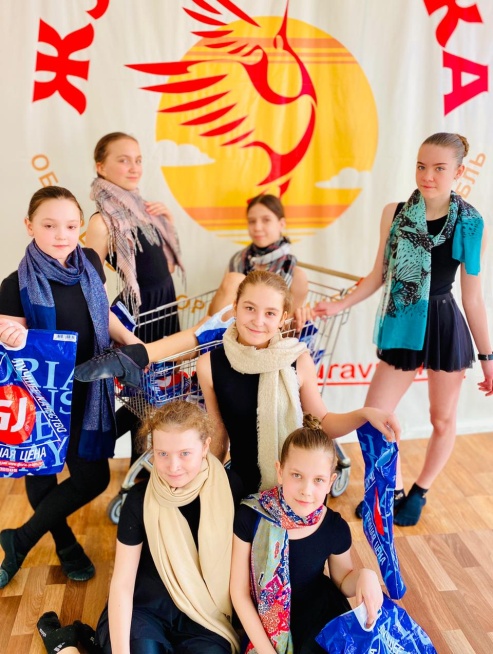 Участницы конкурса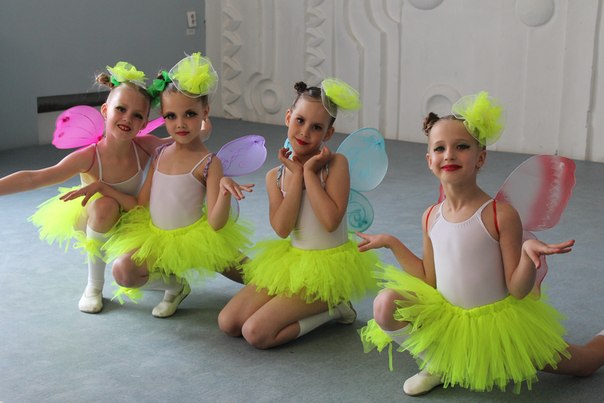 Костюмы для конкурса дети готовят вместе с родителями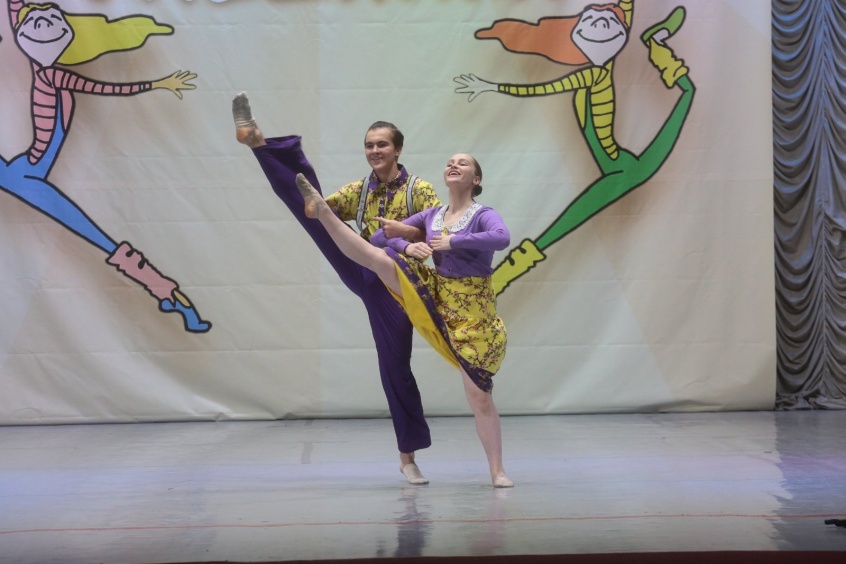 «Любовь в годах»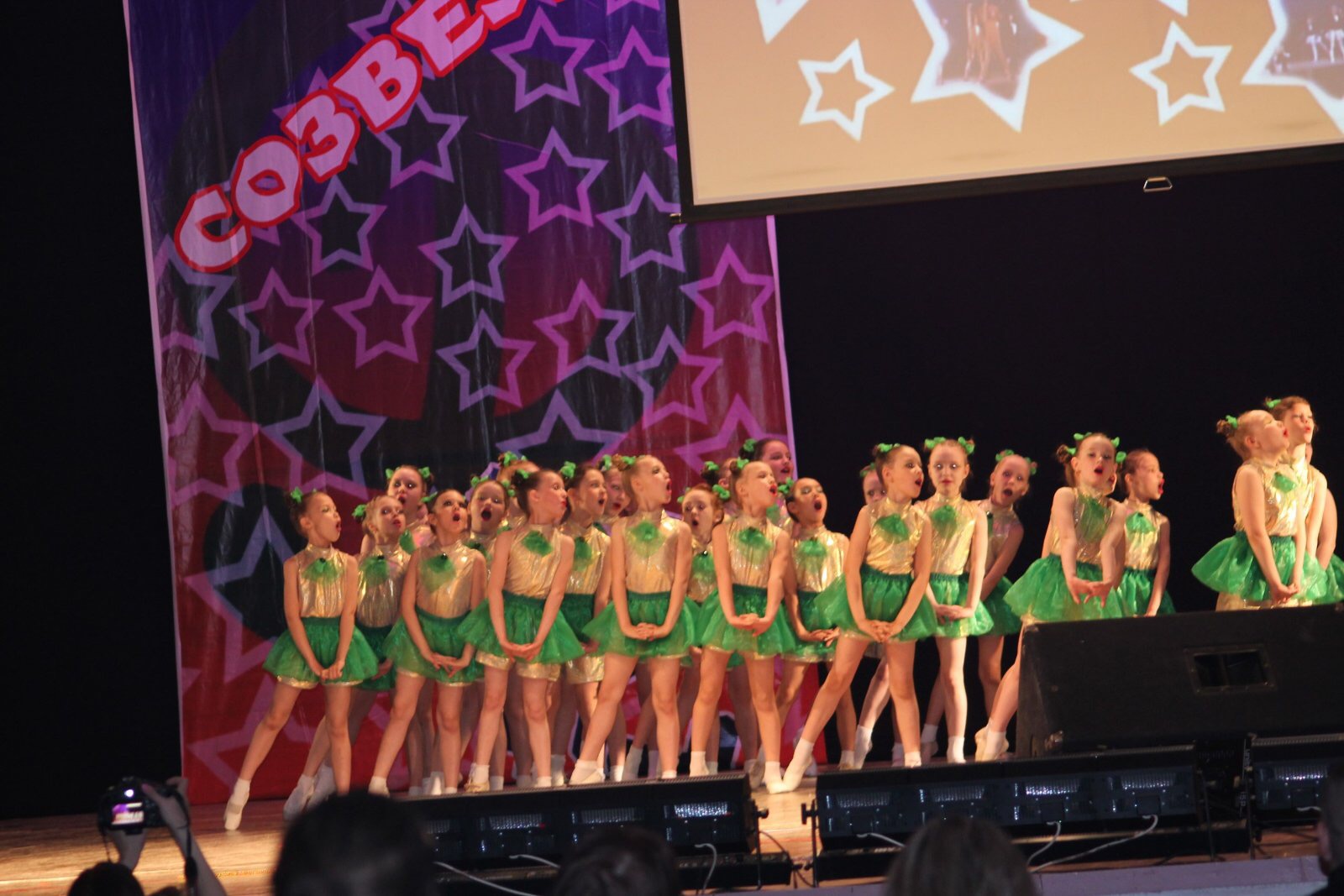 «Ква-ква хор»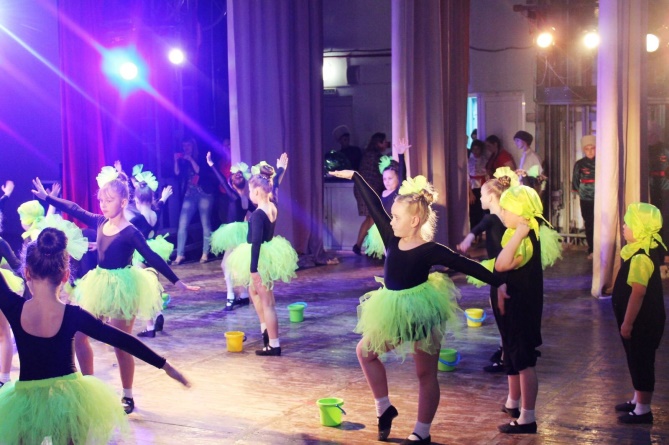 «Пчелки»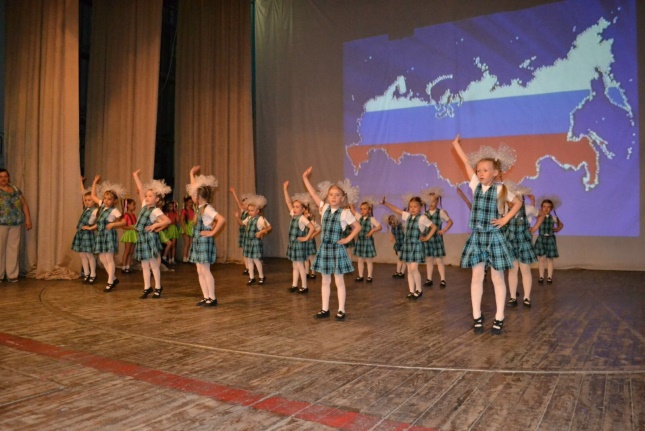 «Сыщики»